         一年级《在线课堂》学习单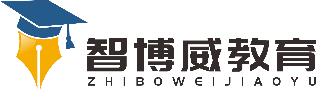 班级：        姓名：单元数学 1年级上册第5单元课题10.连加连减温故知新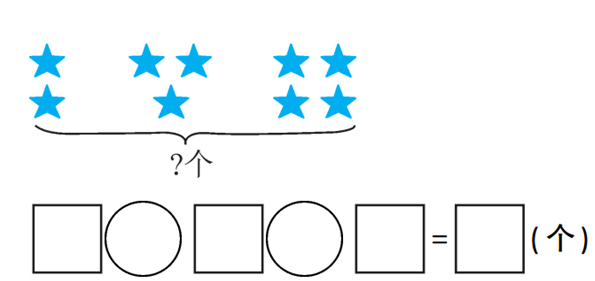 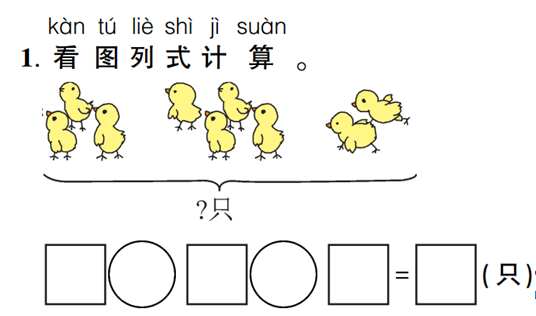 自主攀登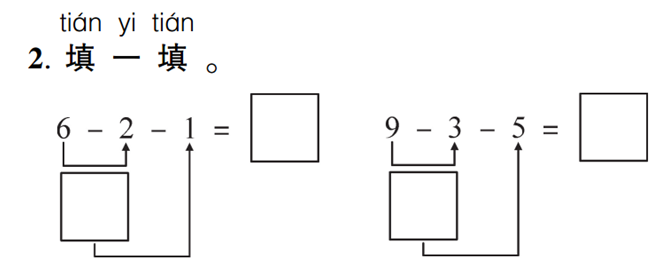 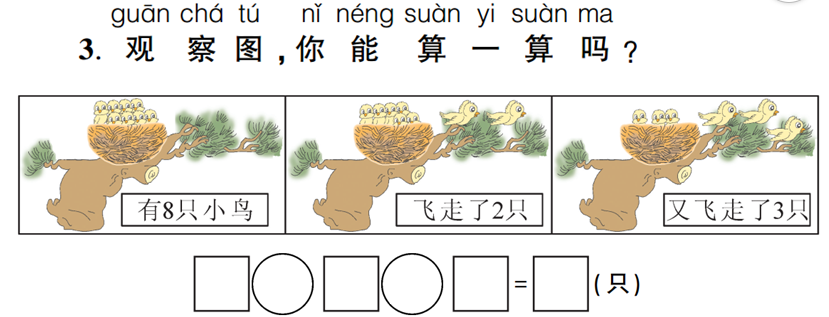 稳中有升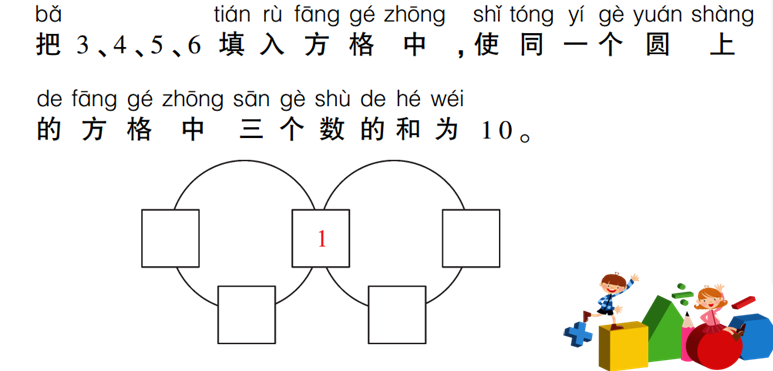 4、说句心里话